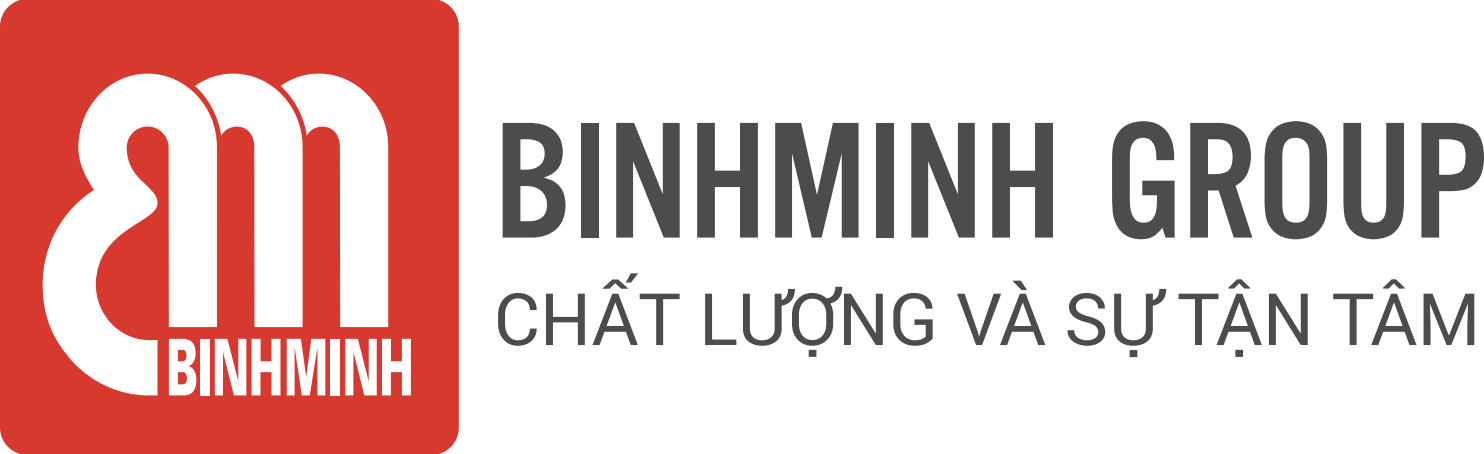 NỘI DUNG BÀI HỌC TUẦN 27 – LỚP 5(18/03/2024 - 22/03/2024)CHƯƠNG TRÌNH BỔ TRỢ TIẾNG ANH VỚI GVNNCác ba/mẹ và các con học sinh thân mến, Các ba/mẹ vui lòng xem bảng dưới đây để theo dõi nội dung học tập tuần này của các con nhé !REVIEW (UNIT 13,14,15)Tài liệu: TÀI LIỆU BỔ TRỢ BME – KIDs -  TIẾNG ANH 5* Ghi chú: Các con học thuộc từ vựng.Luyện nói từ vựng và cấu trúc.Khuyến khích các con tự luyện viết mỗi từ 2 dòng.Trân trọng cảm ơn sự quan tâm, tạo điều kiện của các Thầy/Cô và Quý Phụ huynh trong việc đồng hành cùng con vui học!TiếtNội dung bài họcTài liệu bổ trợ53REVIEW UNIT 13,14,15 (ÔN TẬP BÀI 13, 14, 15)● Review previous vocabulary, phonics and structures in the lessons of unit 13,14 and unit 15.(Ôn tập các từ vựng, ngữ âm và cấu trúc câu đã học trong bài 13, 14 và 15.)* Phụ huynh vui lòng xem lại các phiếu kiến thức từ các tuần trước của bài 13, 14 và 15.54REVIEW UNIT 13,14,15 (ÔN TẬP BÀI 13, 14, 15)● Review previous vocabulary, phonics and structures in the lessons of unit 13,14 and unit 15.(Ôn tập các từ vựng, ngữ âm và cấu trúc câu đã học trong bài 13, 14 và 15.)* Phụ huynh vui lòng xem lại các phiếu kiến thức từ các tuần trước của bài 13, 14 và 15.